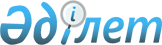 Об оказании социальной помощи отдельным категориям нуждающихся граждан
					
			Утративший силу
			
			
		
					Решение Есильского районного маслихата Акмолинской области от 15 апреля 2010 года № 24/6. Зарегистрировано Управлением юстиции Есильского района Акмолинской области 20 мая 2010 года № 1-11-118. Утратило силу - решением Есильского районного маслихата Акмолинской области от 20 февраля 2012 года № 2/5

      Сноска. Утратило силу - решением Есильского районного маслихата Акмолинской области от 20.02.2012 № 2/5 (вводится в дейтвие со дня официального опубликования)      В соответствии со статьей 56 Бюджетного кодекса Республики Казахстан от 4 декабря 2008 года, статьей 6 Закона Республики Казахстан «О местном государственном управлении и самоуправлении в Республике Казахстан» от 23 января 2001 года Есильский районный Маслихат РЕШИЛ:



      1. Оказать социальную помощь отдельным категориям нуждающихся граждан:

      гражданам, имеющим доход ниже прожиточного минимума или в силу определенных обстоятельств, нуждающимся в экстренной социальной поддержке - раз в год в размере 15 месячных расчетных показателей;

      инвалидам на лечение, приобретение компенсаторных технических вспомогательных средств и оплату санаторно-курортного лечения - раз в год в размере 15 месячных расчетных показателей;

      пенсионерам к юбилейным датам 80,90,100-летие – раз год в размере 5 месячных расчетных показателей;

      участникам и инвалидам Великой Отечественной войны, лицам, ставшим инвалидами вследствие катастрофы на Чернобыльской атомной электростанции и других радиационных катастроф и аварий на объектах гражданского или военного назначения, а также участвовавшим непосредственно в ядерных испытаниях и учениях – раз в год в размере 5 месячных расчетных показателей;

      онкологическим больным и больным туберкулезом – раз год в размере 5 месячных расчетных показателей;

      студентам из малообеспеченных, многодетных семей из сельской местности, обучающимся на очном отделении в колледжах на основании договора с учебным заведением и справки с места учебы – раз в год;

      студентам - инвалидам на оплату за обучение – раз в год;

      молодым специалистам прибывшим работать в учреждения здравоохранения – раз в год в размере 175 месячных расчетных показателей;

      детям-сиротам, оставшимся без попечения родителей, в период получения ими образования в высших учебных заведениях – раз в год в размере 100 месячных расчетных показателей;

      малообеспеченным гражданам - ежемесячно в размере 0,5 месячного расчетного показателя.

      бывшим несовершеннолетним узникам концлагерей за коммунальные услуги ежемесячно в размере одного месячного расчетного показателя;

      участникам и инвалидам Великой Отечественной войны на подписку районной газеты один раз в год в размере стоимости одного издания;

      инвалидам всех категорий для проезда в медицинские учреждения и сопровождающего лица на лечение в оба конца за проезд на железнодорожном транспорте (но в размере не более стоимости билета купейного вагона), междугородном автомобильном транспорте;

      право на сопровождающее лицо имеют:

      дети в возрасте до 18 лет;

      инвалиды по заключению врачебно-консультативной комиссии;

      к праздничным датам без подачи заявления:

      к Международному женскому Дню 8 марта - многодетным матерям, награжденным подвесками «Алтын Алқа», «Күміс Алқа» в размере одного месячного расчетного показателя;

      ко дню Победы – 9 мая - участникам и инвалидам Великой Отечественной войны в размере десяти месячных расчетных показателей, бывшим несовершеннолетним узникам концлагерей в размере трех месячных расчетных показателей, бывшим жителям блокадного Ленинграда в размере трех месячных расчетных показателей, вдовам инвалидов Великой Отечественной войны в размере одного месячного расчетного показателя, труженикам тыла в размере одного месячного расчетного показателя;

      ко дню защиты детей - детям инвалидам до 16 лет в размере одного месячного расчетного показателя;

      ко Дню пожилых и инвалидов – пенсионерам в размере ноль целых три десятых месячного расчетного показателя и инвалидам в размере ноль целых пять десятых месячного расчетного показателя.

      Сноска. Пункт 1 с изменениями, внесенными решением Есильского районного маслихата Акмолинской области от 21.07.2010 № 27/8 (порядок введения в действия см. п-2)



      2. Признать утратившими силу:

      решение Есильского районного маслихата «Об утверждении Правил осуществления социальной помощи отдельным категориям нуждающихся граждан» от 22 декабря 2004 года № 13/6 (зарегистрировано в реестре государственной регистрации нормативно-правовых актов № 2981, опубликовано 14 февраля 2005 года в районной газете «Жаңа Есіл»);

      решение Есильского районного маслихата от 8 апреля 2009 года № 15/7 «О внесении изменений и дополнения в решение Есильского районного маслихата от 22 декабря 2004 года № 13/6 «Об утверждении Правил осуществления социальной помощи отдельным категориям нуждающихся граждан» (зарегистрировано в реестре государственной регистрации нормативно-правовых актов № 1-11-104, опубликовано 22 мая 2009года в районной газете «Жаңа Есіл»).



      3.Настоящее решение вступает в силу со дня государственной регистрации в Управлении юстиции Есильского района Акмолинской области и вводится в действие со дня официального опубликования.      Председатель сессии

      районного маслихата                        К.Турсунов      Секретарь районного

      маслихата                                  С.Кудабаев      СОГЛАСОВАНО      Аким Есильского района                     С.Ерин      Начальник отдела занятости и

      социальных программ района                 В.Чернецкая
					© 2012. РГП на ПХВ «Институт законодательства и правовой информации Республики Казахстан» Министерства юстиции Республики Казахстан
				